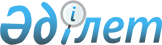 О признании утратившим силу постановление акимата города Семей Восточно-Казахстанской области от 13 мая 2016 года № 767 "Об определении перечня должностей специалистов в области образования и культуры, являющихся гражданскими служащими и работающих в сельской местности"Постановление акимата города Семей области Абай от 25 декабря 2023 года № 1076. Зарегистрировано Департаментом юстиции области Абай 27 декабря 2023 года № 200-18
      В соответствии со статьей 27 Закона Республики Казахстан "О правовых актах" акимат города Семей ПОСТАНОВЛЯЕТ:
      1. Признать утратившим силу постановление акимата города Семей Восточно-Казахстанской области "Об определении перечня должностей специалистов в области образования и культуры, являющихся гражданскими служащими и работающих в сельской местности" от 13 мая 2016 года № 767 (зарегистрировано в Реестре государственной регистрации нормативных правовых актов № 4602)
      2. Государственному учреждению "Отдел культуры и развития языков города Семей" в установленном законодательством Республики Казахстан порядке обеспечить:
      1) государственную регистрацию настоящего постановления в Департаменте юстиции области Абай;
      2) размещение настоящего постановления на интернет–ресурсе акимата города Семей после его офицального опубликования.
      3. Контроль за исполнением настоящего постановления возложить на курирующего заместителя акима города Семей области Абай.
      4. Настоящее постановление вводится в действие после дня его первого официального опубликования.
					© 2012. РГП на ПХВ «Институт законодательства и правовой информации Республики Казахстан» Министерства юстиции Республики Казахстан
				
      Аким города Семей

Н. Нурсагатов
